佛光大學 雲來暖全社112-2防災演練行前開會議程開會時間：中華民國112年3月11日 星期一 21:00-23:20開會事由：112-2防災演練行前開會地點：雲來社辦 D112主席：葉珆彤會議記錄者：林映彤出席人員：葉珆彤、項允柔、李易蓁、林亭辰、曾禹安、徐翊瑄、尤翊韓、江俐鋆、林映彤請假人員：列席人員：​主席報告​會議討論提案一:防災演練行前說明:確認活動行程決議:‧活動前注意事項- 晚點名時提醒宿員活動當天要逃生的樓梯方向‧活動當天注意事項-負責關門的工作人員記得幫忙關房門19:00-19:30集合(吃便當、確認黑金剛使用)19:30-21:00演練‧第一批(19:30-20:10一樓跟三樓)一樓-林映彤、徐翊瑄(負責關門)三樓-尤翊韓、曾禹安、李易蓁(負責關門)、林亭辰(負責關門)‧第二批(二樓、四樓、五樓)二樓-曾禹安、林映彤、徐翊瑄(負責關門)四樓-尤翊韓、林亭辰(負責關門)五樓-李易蓁(負責關門) 21:00-21:30檢討會雨備-放回饋表單的Qr碼:項允柔掃回饋表單:曾禹安、尤翊韓、林映彤三、散會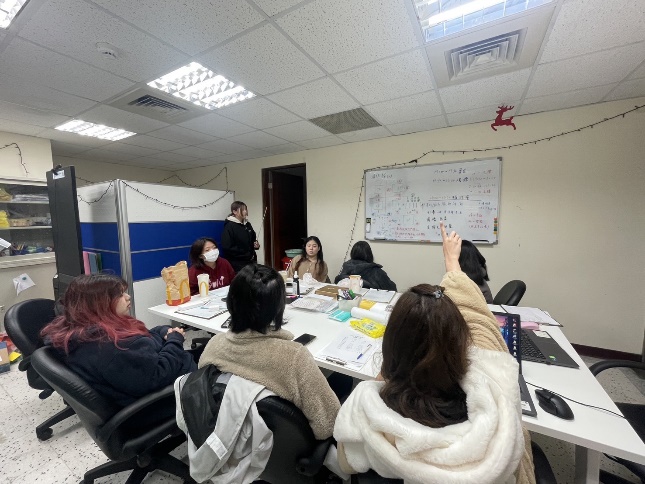 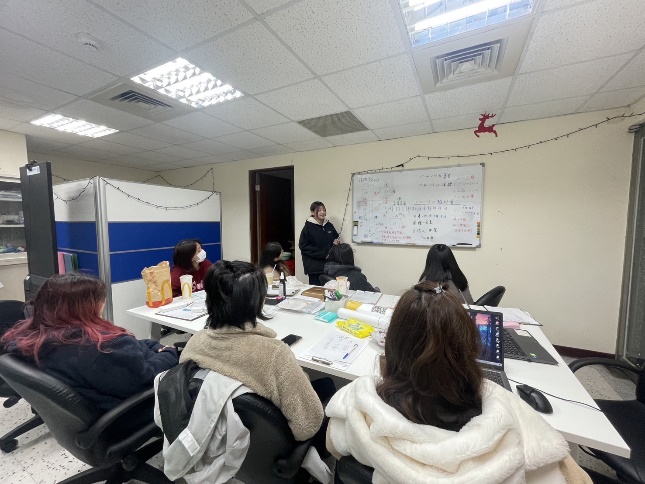 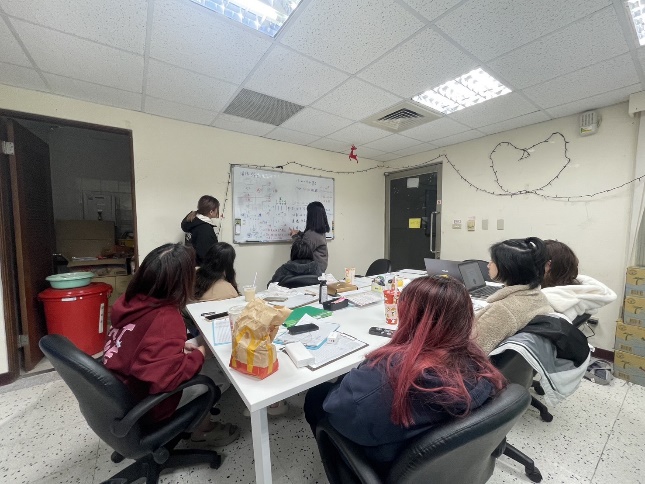 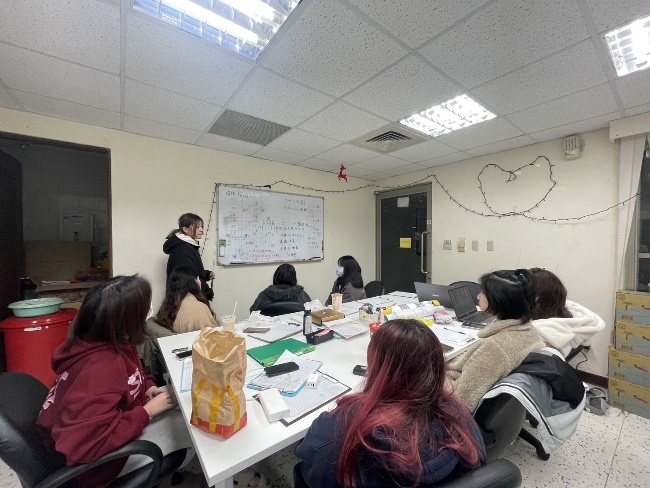 